Regeln zur Präsentation (Material 10)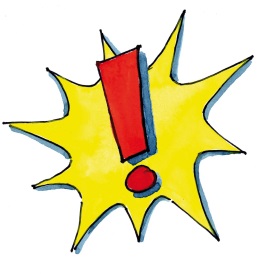 Stellt als Einleitung eurer Präsentation euren Arbeitsauftrag und euch (Namensnennung) vor, damit jeder weiß, wer für das Ergebnis verantwortlich ist. Stellt die Verteilung der Sparten im jeweiligen Programm vor. Nennt dabei für jede Sparte typische Beispiele. Benennt Probleme und Schwierigkeiten bei der Erstellung eurer Grafik. Stellt vor, was ihr in eurer Gruppe kritisch diskutiert habt. Stellt gegebenenfalls Beobachtungen vor, die euch bei der Analyse aufgefallen sind. Gebt euren Mitschülerinnen und Mitschülern Zeit für mögliche offene Fragen.